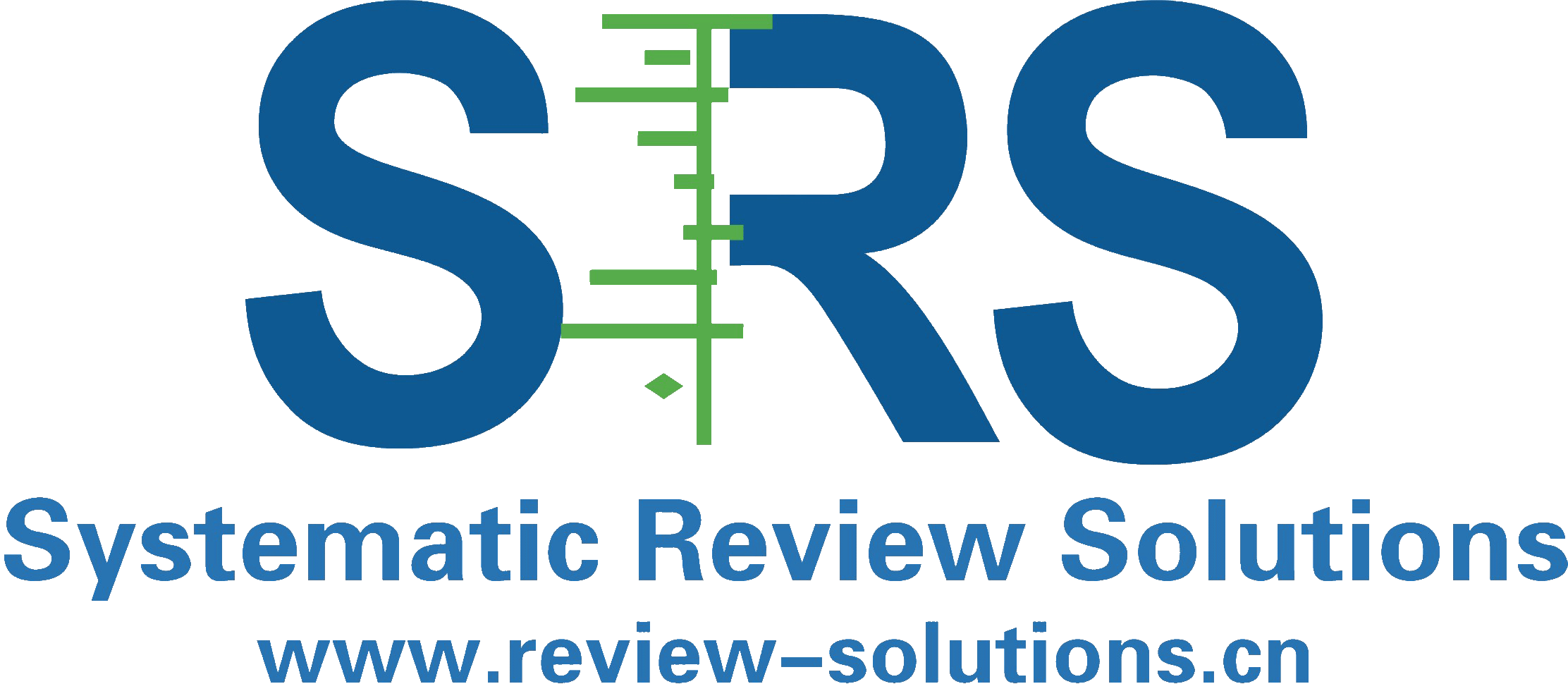 Applicant InformationLast Name:                                          First Name:Address:City:                                  Province:                                   Postal Code:  Phone:                                                Your email: Desired Salary:                         Desired Employment:      Part-Time       Full-Time EducationCollege/University: Start:                             End:                              Degree: College/University: Start:                             End:                              Degree: College/University: Start:                             End:                              Degree: Person SpecificationTerms and Conditions of EmploymentA full statement of the terms and conditions will be sent to the successful candidate.Informal enquiries:Informal enquiries may be made to Ms Jun Xia (jun-xia@review-solutions.cn).Thank you for your interest in working at Systematic Review Solutions Ltd.  All applicants will be notified of the outcome of their applications by email (or by post if no email address is supplied).  We aim to respond to all candidates within 5 weeks of the closing date of the vacancy.CriteriaCriteriaDescriptionQualificationExperience of Collaborative workingEPostgraduate training in research methodsDExperienceExperience of writing systematic reviewsExperienceAbility to write fluently in EnglishExperienceFamiliarity with techniques of research synthesisExperienceExperience of writing for JournalsKnowledge/ SkillsAuthorship of systematic reviews or meta-analysesEKnowledge/ SkillsFamiliarity with the Cochrane Collaboration and/or the Cochrane LibraryEHave you attended systematic review training courses?Personal Attributes成果奖项及个人在成果中的贡献EPersonal Attributes特长EPersonal Attributes兴趣，偏好EPost title:Research Fellow/ Systematic ReviewerContract type:  One Year Fixed Term (with potential to extend the contract)Probation period:  Six monthsSalary range:Hours:37.5 hours per week notionally.  Staff are expected to work the hours necessary to meet the requirements of the role.Notice period:3 monthsPlace of residenceNo specific requirement.